広報媒体のオンライン化の提案背景令和2年度の総務省調査によると、若年層だけでなく、60歳以上のインターネット利用率が高まっている。 60歳以上のインターネット利用率が大きく上昇し、前年と比べて世代間の格差が縮小2019年における個人の年齢階層別インターネット利用率は、13歳～69歳までの各階層で9割を超えており、 昨年と比較して60代以上の利用率が大きく上昇した（下左図）。多くの都道府県でスマートフォンによるインターネット利用率が 50％を超えている長崎県でのスマートフォン利用率は51.8％（下右図）。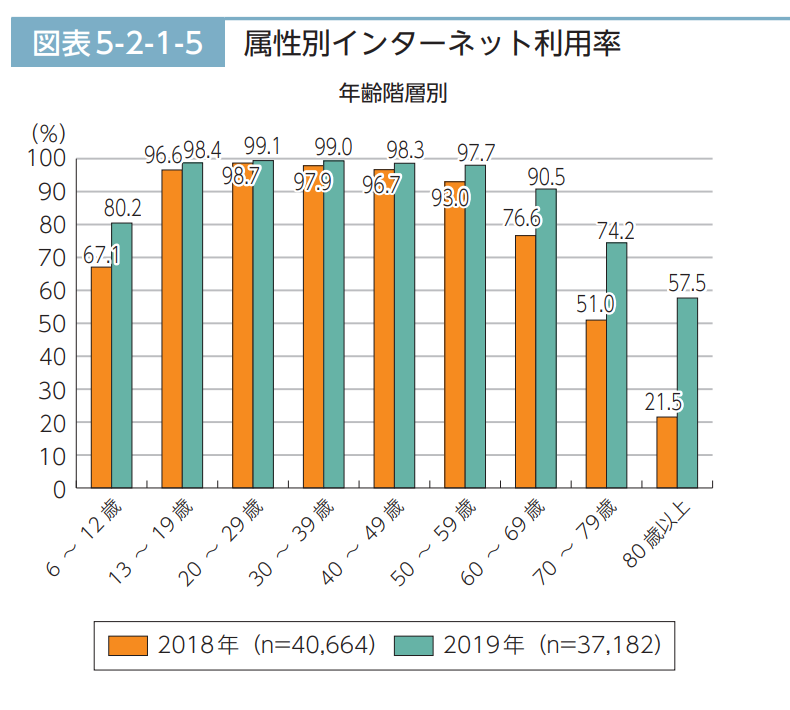 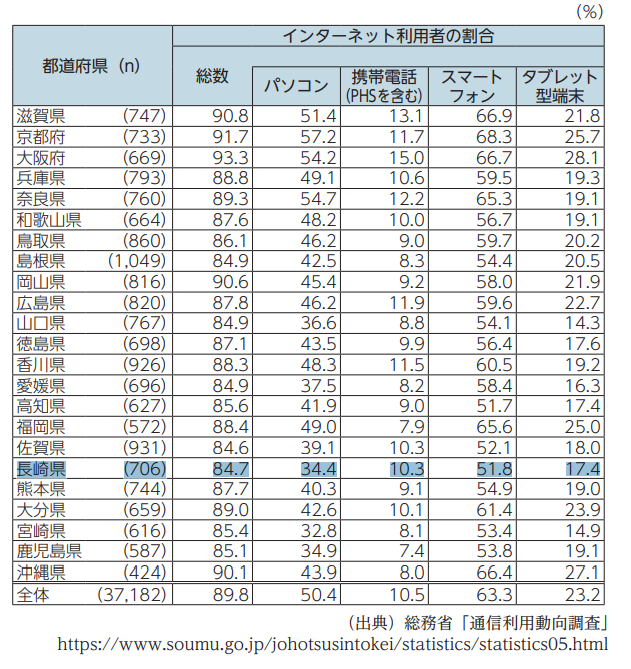 出典：総務省（令和2年版　情報通信白書）より五島市議会の現状提案議会の情報をより早く市民に伝えるために、広報媒体のオンライン化を検討すべき情報媒体五島市議会の情報広報誌（紙）〇五島市HP〇議会専用HP×Facebook×Twitter×YouTube×